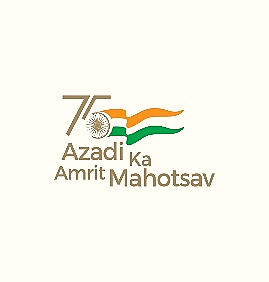 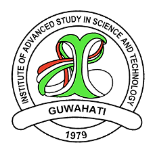 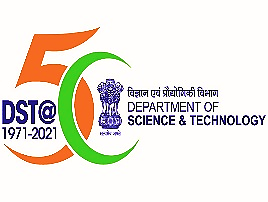 Shortlisted and not-shortlisted candidates for written exam for Institutional-JRF admission, August 2023 session (advertisement No.-419 dated-29/03/2023).Written exam date: 20th June, 2023.Exam Time: 10:00 AM.Reporting Time: 09:30 AM.Venue: IASST, Guwahati.                                                                                                                        Sd/Registrar, IASSTLife SciencesLife SciencesLife SciencesLife SciencesLife SciencesLife SciencesShortlisted candidates	Shortlisted candidates	Shortlisted candidates	Shortlisted candidates	Shortlisted candidates	Shortlisted candidates	Sl. NoName of Candidates Name of Candidates Name of Candidates Application IDApplication ID1Arpita Bardoloi Arpita Bardoloi Arpita Bardoloi (JRF/LS/04/23/00002)(JRF/LS/04/23/00002)2Karan Chhetri Karan Chhetri Karan Chhetri (JRF/LS/04/23/00005)(JRF/LS/04/23/00005)3Parag Medhi Parag Medhi Parag Medhi (JRF/LS/04/23/00008)(JRF/LS/04/23/00008)4Om Prasad Sapkota  Om Prasad Sapkota  Om Prasad Sapkota  (JRF/LS/04/23/00009)(JRF/LS/04/23/00009)5Manisha Thpa Manisha Thpa Manisha Thpa (JRF/LS/04/23/00010)(JRF/LS/04/23/00010)6Ananya Chetia Ananya Chetia Ananya Chetia (JRF/LS/04/23/00013)(JRF/LS/04/23/00013)7Bhaskar Jyoti Das Bhaskar Jyoti Das Bhaskar Jyoti Das (JRF/LS/04/23/00016)(JRF/LS/04/23/00016)8Maihur Basumatary Maihur Basumatary Maihur Basumatary (JRF/LS/04/23/00017)(JRF/LS/04/23/00017)9Himashree Patowary  Himashree Patowary  Himashree Patowary  (JRF/LS/04/23/00019)(JRF/LS/04/23/00019)10Biswadip Chakraborty Biswadip Chakraborty Biswadip Chakraborty (JRF/LS/04/23/00021)(JRF/LS/04/23/00021)11Shreyasi Barman Shreyasi Barman Shreyasi Barman (JRF/LS/04/23/00022)(JRF/LS/04/23/00022)12Kalyani Morang Kalyani Morang Kalyani Morang (JRF/LS/04/23/00023)(JRF/LS/04/23/00023)13Madhurjya Protim Borah Madhurjya Protim Borah Madhurjya Protim Borah (JRF/LS/04/23/00029)(JRF/LS/04/23/00029)14Liza Changkakoti Liza Changkakoti Liza Changkakoti (JRF/LS/04/23/00033)(JRF/LS/04/23/00033)15Anesha Chanda Anesha Chanda Anesha Chanda (JRF/LS/04/23/00034)(JRF/LS/04/23/00034)16Hasmita Sultana Hasmita Sultana Hasmita Sultana (JRF/LS/04/23/00035)(JRF/LS/04/23/00035)17Punam Talukdar Punam Talukdar Punam Talukdar (JRF/LS/04/23/00036)(JRF/LS/04/23/00036)18Jublee Kalita Jublee Kalita Jublee Kalita (JRF/LS/04/23/00038)(JRF/LS/04/23/00038)19Priya Thangjam  Priya Thangjam  Priya Thangjam  (JRF/LS/04/23/00040)(JRF/LS/04/23/00040)20Hungkha Raja Goyari Hungkha Raja Goyari Hungkha Raja Goyari (JRF/LS/04/23/00041)(JRF/LS/04/23/00041)21Tribeni Das Tribeni Das Tribeni Das (JRF/LS/04/23/00043)(JRF/LS/04/23/00043)22Rimjim Bordoloi Rimjim Bordoloi Rimjim Bordoloi (JRF/LS/04/23/00044)(JRF/LS/04/23/00044)23Indrani Baruah Indrani Baruah Indrani Baruah (JRF/LS/04/23/00047)(JRF/LS/04/23/00047)24Bandita Shyam Bandita Shyam Bandita Shyam (JRF/LS/04/23/00049)(JRF/LS/04/23/00049)25Utkarsha Kakati Utkarsha Kakati Utkarsha Kakati (JRF/LS/04/23/00051)(JRF/LS/04/23/00051)26Soibam Dainandtab Singh Soibam Dainandtab Singh Soibam Dainandtab Singh (JRF/LS/04/23/00052)(JRF/LS/04/23/00052)27Ipsah Akhtar Ipsah Akhtar Ipsah Akhtar (JRF/LS/04/23/00054)(JRF/LS/04/23/00054)28Priyanka Debnath Priyanka Debnath Priyanka Debnath (JRF/LS/04/23/00055)(JRF/LS/04/23/00055)29Abhipshit Kalita Abhipshit Kalita Abhipshit Kalita (JRF/LS/04/23/00056)(JRF/LS/04/23/00056)30Sonjukta Borborah Sonjukta Borborah Sonjukta Borborah (JRF/LS/04/23/00058)(JRF/LS/04/23/00058)31Jaydeep Kumar Nath Jaydeep Kumar Nath Jaydeep Kumar Nath (JRF/LS/04/23/00059)(JRF/LS/04/23/00059)32Shehnaz Siddika Rasid Shehnaz Siddika Rasid Shehnaz Siddika Rasid (JRF/LS/04/23/00060)(JRF/LS/04/23/00060)33Ankumoni Das Ankumoni Das Ankumoni Das (JRF/LS/04/23/00061)(JRF/LS/04/23/00061)34Maitreyee Goswami Maitreyee Goswami Maitreyee Goswami (JRF/LS/04/23/00063)(JRF/LS/04/23/00063)35Bhargab Jyoti Baruah Bhargab Jyoti Baruah Bhargab Jyoti Baruah (JRF/LS/04/23/00064)(JRF/LS/04/23/00064)36Nistha  Agarwal Nistha  Agarwal Nistha  Agarwal (JRF/LS/04/23/00068)(JRF/LS/04/23/00068)37Hazera Khatun Hazera Khatun Hazera Khatun (JRF/LS/04/23/00071)(JRF/LS/04/23/00071)38Sheikh Gulfia Begum Sheikh Gulfia Begum Sheikh Gulfia Begum (JRF/LS/04/23/00072)(JRF/LS/04/23/00072)39Parishmita Mudai  Parishmita Mudai  Parishmita Mudai  (JRF/LS/04/23/00076)(JRF/LS/04/23/00076)40Lopamudra Roy Lopamudra Roy Lopamudra Roy (JRF/LS/04/23/00077)(JRF/LS/04/23/00077)41Piyali Devroy Piyali Devroy Piyali Devroy (JRF/LS/04/23/00080)(JRF/LS/04/23/00080)42Nilofar Yasmin Nilofar Yasmin Nilofar Yasmin (JRF/LS/04/23/00081)(JRF/LS/04/23/00081)43Debanjana Ghosh Debanjana Ghosh Debanjana Ghosh (JRF/LS/04/23/00082)(JRF/LS/04/23/00082)44Sajjad Hussain  Sajjad Hussain  Sajjad Hussain  (JRF/LS/04/23/00083) (CSIR-UGC- JRF)(JRF/LS/04/23/00083) (CSIR-UGC- JRF)45Jijnyasha Bayan Jijnyasha Bayan Jijnyasha Bayan (JRF/LS/04/23/00084) (JRF/LS/04/23/00084) 46Ratul Chakraborty Ratul Chakraborty Ratul Chakraborty (JRF/LS/04/23/00085) (CSIR-UGC-JRF)(JRF/LS/04/23/00085) (CSIR-UGC-JRF)47Bristi Thomung Bristi Thomung Bristi Thomung (JRF/LS/04/23/00087)(JRF/LS/04/23/00087)48Minakshi Das Minakshi Das Minakshi Das (JRF/LS/04/23/00088)(JRF/LS/04/23/00088)49Mannem Mounish Reddy Mannem Mounish Reddy Mannem Mounish Reddy (JRF/LS/04/23/00089)(JRF/LS/04/23/00089)50Abhichandan Das Abhichandan Das Abhichandan Das (JRF/LS/04/23/00090)(JRF/LS/04/23/00090)51Dibyajyoti Kalita Dibyajyoti Kalita Dibyajyoti Kalita (JRF/LS/04/23/00091)(JRF/LS/04/23/00091)52Upasana Pathak  Upasana Pathak  Upasana Pathak  (JRF/LS/04/23/00093)(JRF/LS/04/23/00093)53Sachin Kumar Sah Sachin Kumar Sah Sachin Kumar Sah (JRF/LS/04/23/00096)(JRF/LS/04/23/00096)Not Shortlisted candidatesNot Shortlisted candidatesNot Shortlisted candidatesNot Shortlisted candidatesNot Shortlisted candidatesNot Shortlisted candidatesSl. NoSl. NoName of Candidates Application ID Application ID Remarks11Bhagirathi Baro (JRF/LS/04/23/00025)(JRF/LS/04/23/00025)Qualification mismatched22Rashid Habib Abedeen (JRF/LS/04/23/00026)(JRF/LS/04/23/00026)Over age33Rohit Kumar Singh (JRF/LS/04/23/00030)(JRF/LS/04/23/00030)Qualification mismatched44Parnavi Sarma (JRF/LS/04/23/00037)(JRF/LS/04/23/00037)Qualification mismatched55Sonali Dubey (JRF/LS/04/23/00046)(JRF/LS/04/23/00046)Subject mismatched66Sabbu Behjad (JRF/LS/04/23/00050)(JRF/LS/04/23/00050)Subject mismatched77Prerana Kalita (JRF/LS/04/23/00062)(JRF/LS/04/23/00062)Subject mismatched88Hachina Begum (JRF/LS/04/23/00067)(JRF/LS/04/23/00067)Subject mismatched99Pratiti Goswami (JRF/LS/04/23/00078)(JRF/LS/04/23/00078)Subject mismatchedMaterial Sciences/ Condensed Matter Physics/ Soft Matter Physics/ Plasma Physics/ BiophysicsMaterial Sciences/ Condensed Matter Physics/ Soft Matter Physics/ Plasma Physics/ BiophysicsMaterial Sciences/ Condensed Matter Physics/ Soft Matter Physics/ Plasma Physics/ BiophysicsShortlisted candidatesShortlisted candidatesShortlisted candidatesSl. NoName of Candidates Application ID1Rimpi Gogoi (JRF/MS/04/23/00001) (Chemistry)2Ashim Jyoti Bharati (JRF/MS/04/23/00002) (Biophysics)3Bhargab Kakati (JRF/MS/04/23/00004) (Physics)4Dibyajyoti Sarkar  (JRF/MS/04/23/00006) (Physics)5Geetali Nath (JRF/MS/04/23/00007) (Chemistry) 6Bonmayuri Das (JRF/MS/04/23/00008) (Physics)7Sanjana Das (JRF/MS/04/23/00009) (Chemistry) 8Pragalbh Kashyap (JRF/MS/04/23/00011) (Physics) 9Minali Singh  (JRF/MS/04/23/00012) (Physics)10Priyanka Chowdhury  (JRF/MS/04/23/00013) (Chemistry) 11Bhagirathi Baro (JRF/MS/04/23/00014) (Biophysics) 12Amit Ramchiary (JRF/MS/04/23/00016) (Chemistry) 13Nayana Nupur Das (JRF/MS/04/23/00017) (Chemistry) 14Jayashree Barman (JRF/MS/04/23/00018) (Physics) 15Joydeep Das (JRF/MS/04/23/00019) (Physics) 16Digyash Kumar Bhattacharyya (JRF/MS/04/23/00020) (Chemistry) 17Kishor Kalita (JRF/MS/04/23/00021) (Physics) 18Pallabi Borah (JRF/MS/04/23/00022) (Chemistry) 19Priyanka Barma (JRF/MS/04/23/00024) (Physics) 20Farnaz Afshin (JRF/MS/04/23/00025) (Physics) 21Sompriti Bora  (JRF/MS/04/23/00026) (Physics)22John Lalnuntlung Khawbung (JRF/MS/04/23/00027) (Physics) 23Gayatri Neog  (JRF/MS/04/23/00028) (Chemistry) 24Deep Lahan (JRF/MS/04/23/00030) (Chemistry) 25Prafulla Kaman (JRF/MS/04/23/00031) (Chemistry) 26Hirashri Pathak (JRF/MS/04/23/00032) (Physics) 27Neelkamal Das (JRF/MS/04/23/00034) (Physics) 28Kaberi Mochahari (JRF/MS/04/23/00035) (Chemistry) 29Shailendra Kumar Mishra (JRF/MS/04/23/00037) (Physics) 30Priti Talukdar (JRF/MS/04/23/00038) (Chemistry) 31Hirakjyoti Rabha (JRF/MS/04/23/00039) (Physics) 32Rijuwana Ahmed (JRF/MS/04/23/00040) (Chemistry) 33Hrishikesh Sarma (JRF/MS/04/23/00041) (Physics) 34Samarpana Thakuria  (JRF/MS/04/23/00043) (Physics) 35Raushan Kumar  (JRF/MS/04/23/00044) (Chemistry) 36Mihin Niting (JRF/MS/04/23/00045) (Chemistry) 37Priyanka Barma (JRF/MS/04/23/00046) (Physics) 38Hemen Chamuah (JRF/MS/04/23/00047) (Physics) 39Vikas Kumar (JRF/MS/04/23/00048) (Chemistry) 40Leeza Dutta (JRF/MS/04/23/00049) (Physics) 41Tafiquddin Ahmed (JRF/MS/04/23/00050) (Physics) 42Ujjibit Boruah (JRF/MS/04/23/00051) (Chemistry) 43Rahul Sonar (JRF/MS/04/23/00052) (Physics) 44Urbashi Bora (JRF/MS/04/23/00054) (Physics) 45Sumi Roy (JRF/MS/04/23/00055) (Physics) 46Tasneem Sultana (JRF/MS/04/23/00056) (Physics) 47Liza Dutta (JRF/MS/04/23/00057) (Physics) 48Inzamul Hoque  (JRF/MS/04/23/00059) (Physics) 49Suprakash Das (JRF/MS/04/23/00060) (Chemistry) 50Mriganka Sandilya (JRF/MS/04/23/00061) (Physics) 51Uddipana Saikia (JRF/MS/04/23/00062) (Chemistry)Mathematics /StatisticsMathematics /StatisticsMathematics /StatisticsMathematics /StatisticsMathematics /StatisticsMathematics /StatisticsShortlisted candidatesShortlisted candidatesShortlisted candidatesShortlisted candidatesShortlisted candidatesShortlisted candidatesSl. NoSl. NoName of Candidates Name of Candidates Application IDApplication ID11Subhendu Ghosh Subhendu Ghosh (JRF/MS/04/23/00006)(JRF/MS/04/23/00006)22Utpal Chamuah Utpal Chamuah (JRF/MS/04/23/00007)(JRF/MS/04/23/00007)33Barnima Ghosal Barnima Ghosal (JRF/MS/04/23/00008)(JRF/MS/04/23/00008)44Varun Shrivastava Varun Shrivastava (JRF/MS/04/23/00009)(JRF/MS/04/23/00009)55Leena Sarma Leena Sarma (JRF/MS/04/23/00010)(JRF/MS/04/23/00010)66Moitree Bora  Moitree Bora  (JRF/MS/04/23/00012)(JRF/MS/04/23/00012)77Mrinmay Pathak Mrinmay Pathak (JRF/MS/04/23/00014)(JRF/MS/04/23/00014)88Rajkishor Deka Rajkishor Deka (JRF/MS/04/23/00015)(JRF/MS/04/23/00015)99Hrisikesh Parashar  Hrisikesh Parashar  (JRF/MS/04/23/00016)(JRF/MS/04/23/00016)1010Parag Sarma Parag Sarma (JRF/MS/04/23/00017)(JRF/MS/04/23/00017)Not Shortlisted candidatesNot Shortlisted candidatesNot Shortlisted candidatesNot Shortlisted candidatesNot Shortlisted candidatesNot Shortlisted candidatesSl. NoName of Candidates Name of Candidates Application IDApplication IDRemarks1Jagdish Chand Jagdish Chand (JRF/MS/04/23/00001)(JRF/MS/04/23/00001)Subject mismatched